 【项目编号】               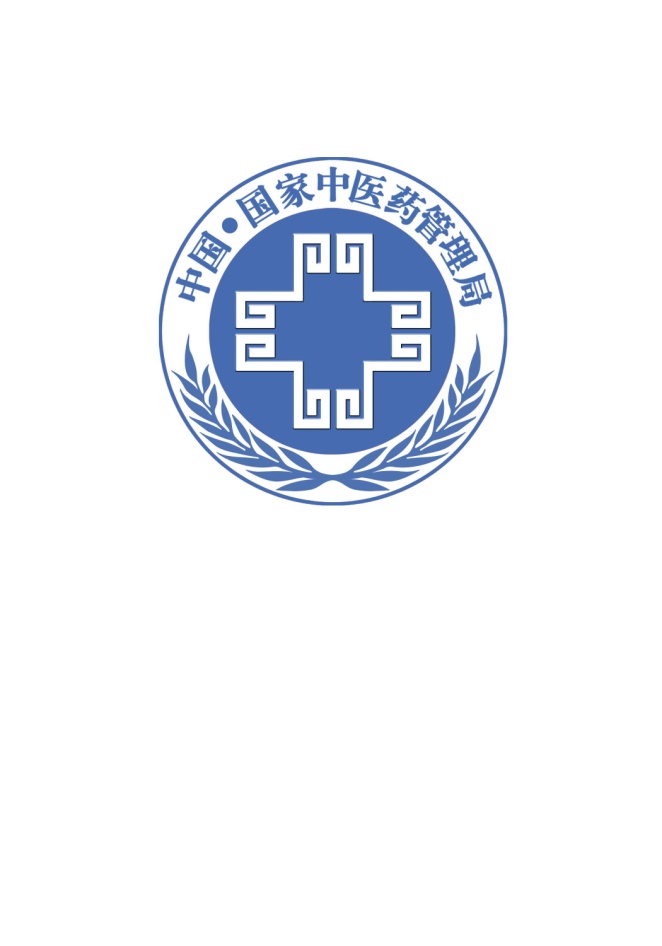 国家中医药管理局中医药国际合作专项项目结题报告国家中医药管理局制项目结题报告编写大纲一、项目任务合同书规定的内容、预期结果及主要指标二、项目执行情况评价（一）项目考核目标调整情况的说明（二）对比项目目标和任务简述项目完成情况，主要的实施方法与结果、结论的综述（三）项目取得的成果、解决的实际问题、创新点（四）项目在人才培养和队伍建设方面的情况三、经费使用情况四、存在的问题及对策五、附件：公开发表的论文与著作的清单和复印件、其他成果（国际标准草案、获得国际立项的证明等）的复印件项目名称：起止年限：项目管理部门：项目负责人：项目承担单位：                                       （加盖公章）